Afternoon School and Lunch Club Summer Term 2022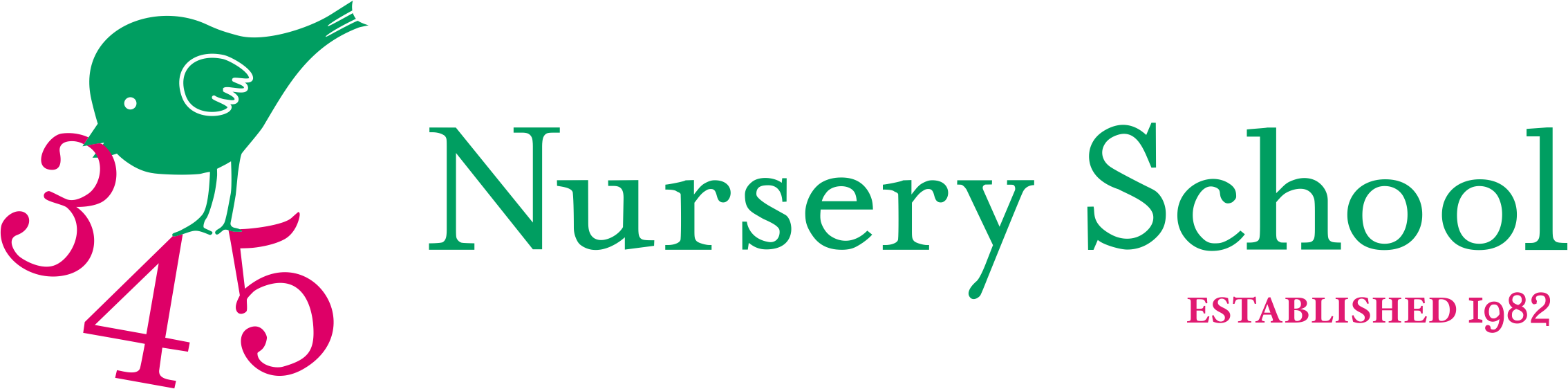 Afternoon School will start Wednesday 20th April and finish Wednesday 6th JulyI would like to reserve a place for  _________________________________(child’s name) for the following clubs. Please tick accordingly and return to the office. We have a maximum of 16 places available in each session, which will be allocated on a first come first served basis.Cost of Adhoc session when available:  Afternoon Club including lunch club £ 39.50Parent’s Name:_________________________________ Date:_________________________Parent’s signature: _____________________________ Total Payment of £ _______________ Please add to my Summer Term 2022 invoice_____. A transfer via BACS has been made______. (please tick accordingly)         To pay electronically/ BACS:  345 Nursery School, NatWest Account No 28260368, Sort Code 50-21-01.  PLEASE PUT YOUR SURNAME AS REFERENCE AND CONFIRM PAYMENT TO THE SCHOOL OFFICE VIA EMAIL admin@345nurseryschool.comClub and Day  Cost per term £’sPlease tick accordinglyMonday – Ballet until 3.15 pm. Inclusive of lunch club          340.00Tuesday - Tennis until 3.15pm.  Inclusive of lunch club          340.00Wednesday - Football and Ball Games until 3.15pm. Inclusive of lunch club          340.00Thursday – Funky Grooves & Creative Story Telling until 3.15pm. Inclusive of lunch club                      320.00Friday – Cookery, Science and Nature until 3.15pm. Inclusive of lunch club          320.00Lunch Club Only until 1.30pm Monday 125.00Lunch Club Only until 1.30pm Tuesday125.00Lunch Club Only until 1.30pm Wednesday125.00Lunch Club Only until 1.30pm Thursday 125.00Lunch Club Only until 1.30pm Friday125.00Total:         